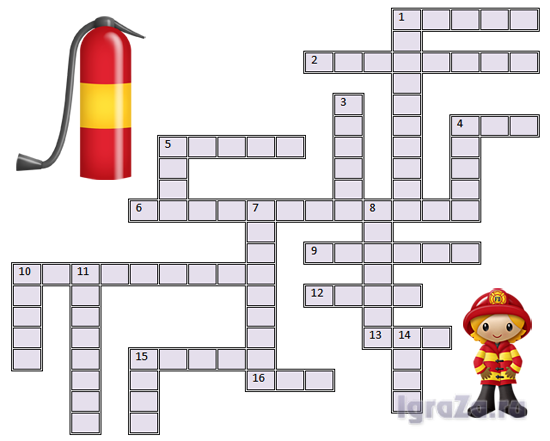 По горизонтали:1. Накормишь - живёт, напоишь – умрёт (ОГОНЬ)2. Объект, притягивающий вора (КВАРТИРА)4. Я мохнатый, я кудлатый, Я зимой над каждой хатой, Над пожаром и заводом, Над костром и пароходом. Но нигде - нигде меня, Не бывает без огня (ДЫМ)5. В два ряда дома стоят:Десять, двадцать, сто подряд. И квартирными глазами Друг на друга все глядят.  (УЛИЦА)6. Средство защиты от огня в помещении, в автомобиле.  (ОГНЕТУШИТЕЛЬ)9. Я из дома на порогЛишь один шагнул шажок,  Дветь закрылась за спиной -Нет пути передо мной. Я  и дома,  и не дома Между небом и землей. Отгадайте-ка друзья,  где же я? (БАЛКОН)10. Вафельное и полосатое,  Гладкое и лохматое,  Всегда под рукою-Что это такое? (ПОЛОТЕНЦЕ)12. Без шофера.  Без колёс,  А домой меня привез. Прокатил меня почти До дверей квартирыУправляли им в путиСами посажиры (ЛИФТ). 13. Вот гора А у горыДве глубокие норы. В этих норах воздух бродит :То заходит, то выходит.  (НОС)15. В шахту спустится шахтер - Принесёт воды во двор.  (ВЕДРО.)16. Костяной порог, за ним - красный говорок (РОТ) По вертикали: 1. Болезненное состояние, вызванное попаданием вОрганизм вредных и ядовитых веществ.  (ОТРАВЛЕНИЕ)3. В деревянном  домике гномики. Всё таки добряки - Раздают всем огоньки.  (СПИЧКИ)4. Кто приходит, кто уходит –Все её за ручку водят.  (ДВЕРЬ)5. То назад, то вперёд Ходит, бродит пароход. Остановишь –горе:Продырявит море.  (УТЮГ)7. Чудо-ящик, в нем – окно, В том окошечке - кино.  (ТЕЛЕВИЗОР)8. Через поле и лесок Подается голосок. Он бежит  по проводам : Скажешь  здесь, а слышно там.  (ТЕЛЕФОН)10. Огонь, вышедший из-под контроля человека.  (ПОЖАР)11. Деревянная дорога вверх идет отлого,  что ни шаг –То овраг (ЛЕСТНИЦА)14. Межи деревянные, а поля стеклянные.  (ОКНА)15. Я и туча,  и туман И ручей,  И океан, И летаю, И бегу, И стеклянной быть могу.  (ВОДА)